CORONAVIRUS (COVID-19) AND THE WORKPLACEGuidance for contacts of people with confirmed coronavirus (COVID-19) infection who do not live with the person (18 December 2020)www.gov.uk/government/publications/guidance-for-contacts-of-people-with-possible-or-confirmed-coronavirus-covid-19-infection-who-do-not-live-with-the-person Contact means you:had a face-to-face conversation within one metrewere within one metre for one minute or longerwere within 2 metres for more than 15 minutes (over one day)travelled in the same vehicleThen you:must stay at home for isolation – Includes the date of your last contact and the next 10 full daysCOVID-19: management of staff and exposed patients or residents in health and social care settings (17 December 2020)www.gov.uk/government/publications/covid-19-management-of-exposed-healthcare-workers-and-patients-in-hospital-settings/covid-19-management-of-exposed-healthcare-workers-and-patients-in-hospital-settings If you were 	providing patient care, and you were wearing correct PPE, then you:will not be considered as a contactwill not be required to self isolatePlease note, if you were not providing patient care (for example, having lunch), ornot wearing correct PPE, then you:will be considered as a contactwill be required to self isolateIf you develop symptoms, you should take a PCR test.Standard operating procedure (SOP) for general practice in the context of coronavirus (COVID-19) (24 December 2020)www.england.nhs.uk/coronavirus/publication/managing-coronavirus-covid-19-in-general-practice-sop/ If you are patient-facing primary care staff, you should:test yourself twice weekly (lateral flow test)report your result to Public Health, via the NHS Digital online platformHow to take a Lateral Flow testPlease watch the videowww.youtube.com/watch?v=kZhSPnnXyPo 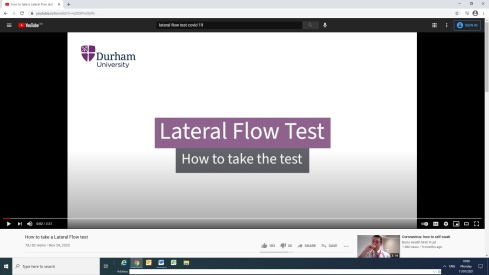 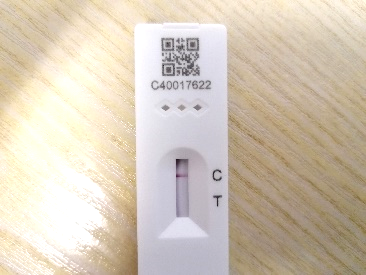 You can do the test on yourself, and read the result in 30 minutes.Reporting the test resultPlease use the NHS Digital online platformwww.gov.uk/report-covid19-result 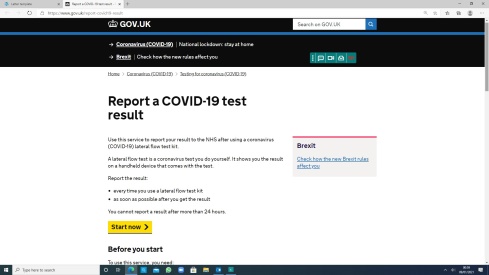 For reference:Ability of Lateral Flow tests to detect the virusin over 95% of cases with high concentration of virusin 76.8% of cases overallin 58.9% of cases when the user technique is not goodwww.gov.uk/government/publications/evidence-on-the-accuracy-of-lateral-flow-device-testing RETURN TO WORK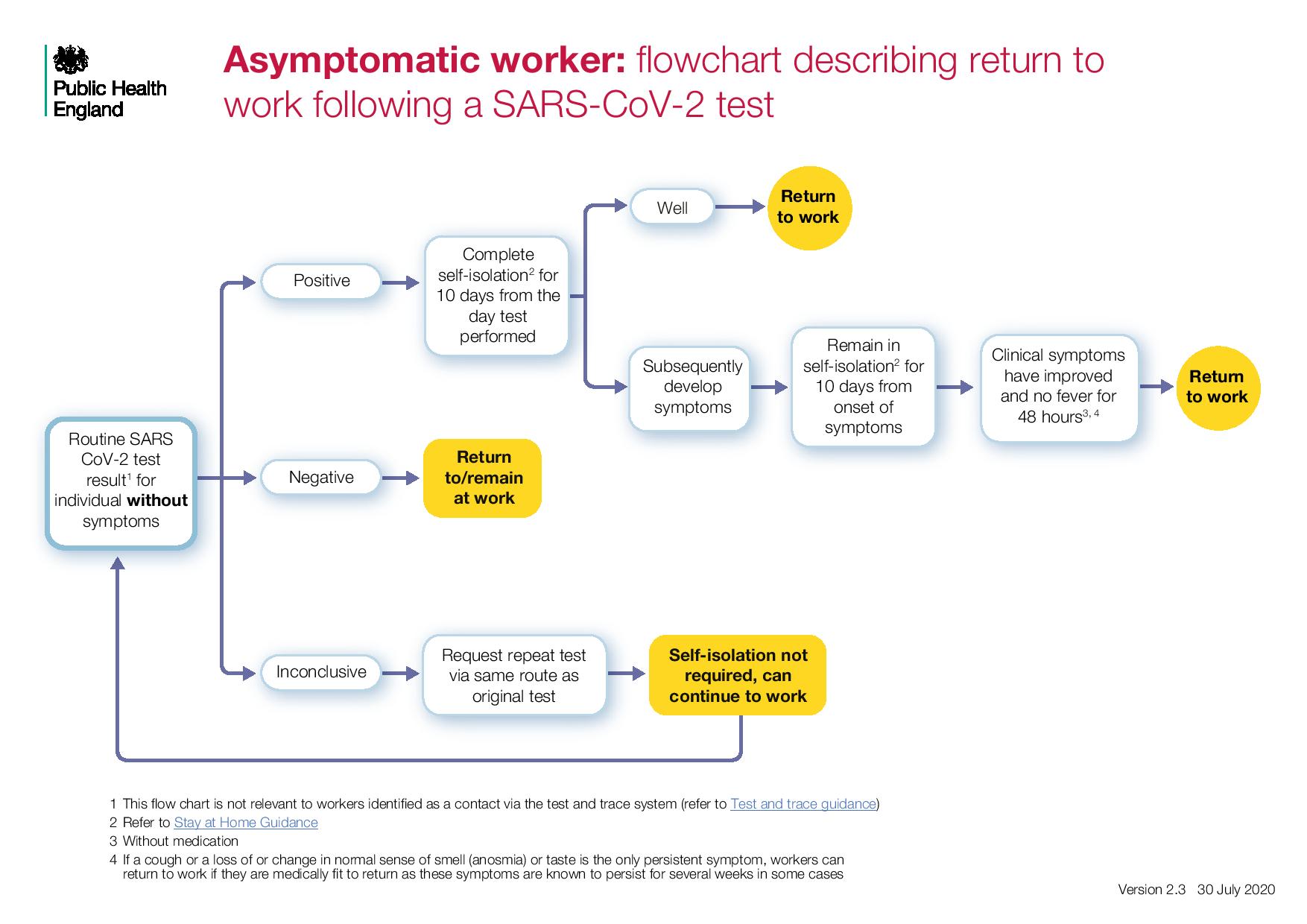 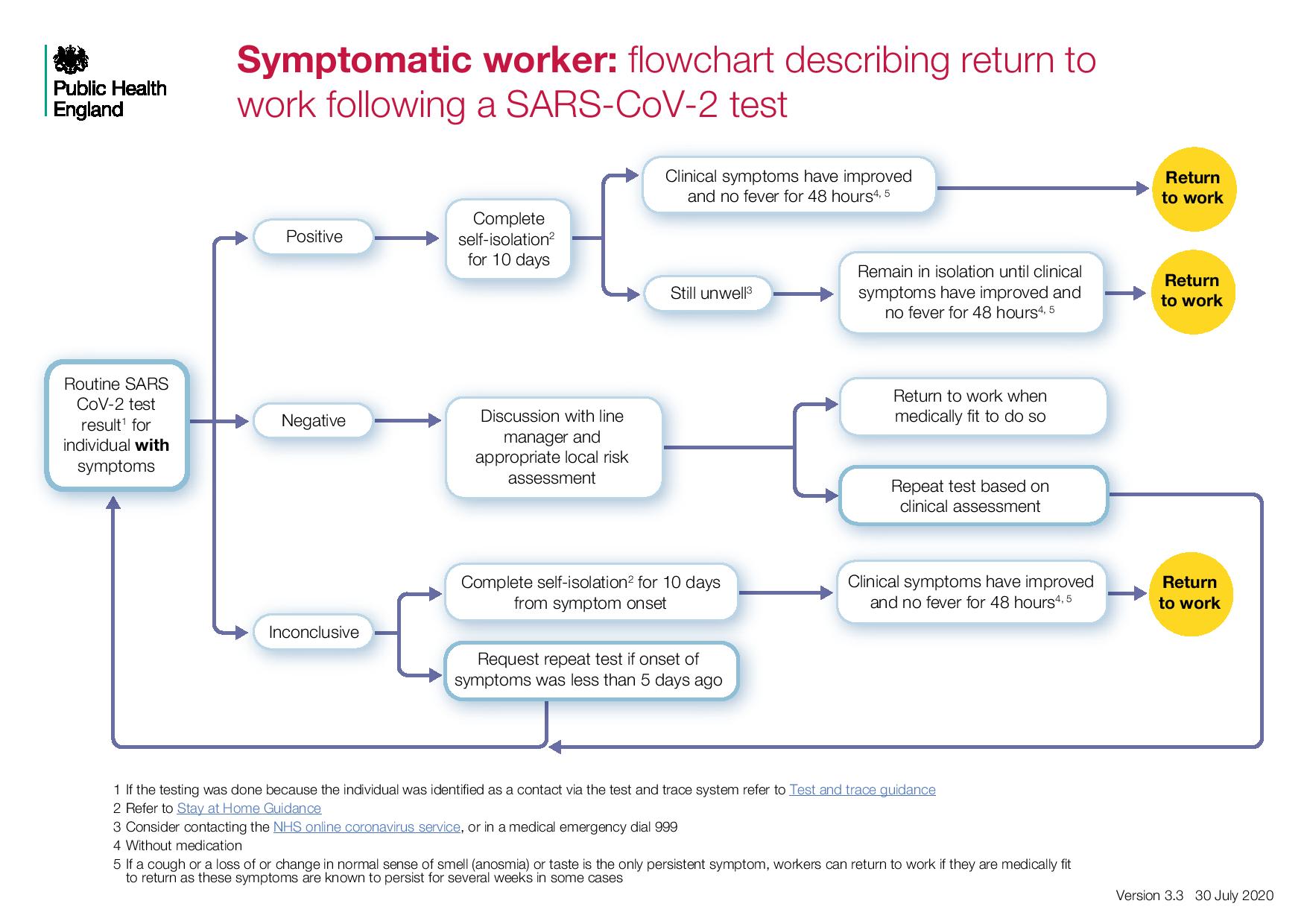 CONTACT = DAY 0DAY 1234567891011ISOLATEFREE